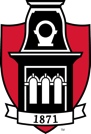 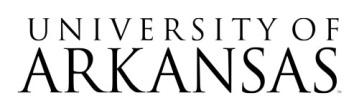 Request for Proposal (RFP)RFP No. 01232023Global Advisory ServicesADDENDUM NO. 1Proposal Due Date has been changed to February 21, 2023, 2:30 PM CST.Section 7. PROJECTED TIMETABLE OF ACTIVITIES has been updated as follows:	January 23, 2023			RFP released to prospective respondents	February 14, 2023	5:00PM CST - Last date/time UA will accept questions 	February 16, 2023			Last date UA will issue an addendum	February 21, 2023			Proposal submission deadline 2:30 PM CST          February 21, 2023		Bid Opening Event 2:30 PM CSTNote: Attendance at RFP opening is not required. No award will be made. Only names of respondents, and a preliminary determination of proposal responsiveness, will be made at this time.	Week of March 6, 2023		Respondent Presentations (if necessary)	March 2023			Notice of Intent to Award	Upon Intent to Award TBD*	Contract Negotiations Begin (upon intent to award)	Upon Contract Approval		Service to Commence (upon final legislative approval, if applicable)All other aspects of the RFP remain the same.